№ 21 от 29.04.2022                 ҚАУЛЫСЫ	                                                                ПОСТАНОВЛЕНИЕ29_апреля 2022 года__ № 21Нұр-Сұлтан қаласы                                                                               город Нур-СултанОб ограничительных мероприятияхв пунктах пропуска через Государственную границу Республики КазахстанВ целях предупреждения ввоза и распространения на всей территории Республики Казахстан коронавирусной инфекции COVID-19 (далее – COVID-19), в соответствии с пунктом 1 статьи 104 Кодекса Республики Казахстан от 7 июля 2020 года «О здоровье народа и системе здравоохранения» ПОСТАНОВЛЯЮ:Акимам, руководителям управлений здравоохранения (общественного здоровья) областей, городов Алматы, Нур-Султан, Шымкент, центральным государственным органам, Департаменту санитарно-эпидемиологического контроля на транспорте обеспечить проведение ограничительных мероприятий в отношении лиц, прибывающих из-за рубежа в Республику Казахстан, в пунктах пропуска через Государственную границу Республики Казахстан авиарейсами, на железнодорожном, морском, речном транспорте и автопереходах в соответствии с приложениями 1, 2 и 3 к настоящему постановлению.2. Министерству индустрии и инфраструктурного развития, руководителям авиакомпаний, железнодорожных администраций и морских компаний обеспечить:	1) посадку на борт воздушного судна, пассажирского вагона железнодорожного состава и морского судна, прибывающих из-за рубежа в Республику Казахстан пассажиров, предоставивших справку с отрицательным результатом теста на COVID-19 методом ПЦР (на казахском, русском или английском языках), с даты выдачи результата которого не прошло 72 часа на момент пересечения Государственной границы Республики Казахстан (далее – Справка). Не требуется предоставление Справки детям в возрасте до 5 лет при наличии Справки у сопровождающих их лиц; членам правительственных делегаций Республики Казахстан, экипажам авиакомпаний, локомотивных бригад, экипажам морских судов и лицам, связанным с перевозочной деятельностью на железнодорожном и морском транспорте; лицам, получившим ревакцинацию или полный курс вакцинации против COVID-19 в Республике Казахстан, если после получения второго компонента прошло не более 6 месяцев на момент пересечения границы Республики Казахстан, при предоставлении документального подтверждения; лицам, предоставившим паспорт/сертификат/справку о вакцинации против COVID-19, признанных действительными на территории Республики Казахстан согласно постановлению Главного государственного санитарного врача Республики Казахстан; 	2) информирование при приобретении проездных документов о необходимости наличия у пассажира Справки, либо наличия документального подтверждения получения ревакцинации или полного курса вакцинации против COVID-19 в Республике Казахстан, если после получения второго компонента прошло не более 6 месяцев на момент въезда в Республику Казахстан, паспорта/сертификата/справки о вакцинации против COVID-19, признанных действительными на территории Республики Казахстан, согласно постановлению Главного государственного санитарного врача Республики Казахстан;3) незамедлительную передачу специалисту санитарно-карантинного пункта в пункте пересечения через Государственную границу Республики Казахстан, совпадающей с таможенной границей Евразийского экономического союза,  манифеста и генеральной декларации воздушного и морского судов, списков пассажиров железнодорожного состава; специалисту территориального подразделения Департамента на транспорте в пунктах пересечения через Государственную границу Республики Казахстан с государствами-членами Евразийского экономического союза списки пассажиров железнодорожного состава.При этом предоставляются списки пассажиров железнодорожного состава (Ф.И.О., место жительства либо предполагаемое место проживания, контактные номера, ИИН) с разбивкой по гражданам Республики Казахстан и общему количеству иностранных граждан, а также количеству пассажиров со Справками и паспортами вакцинации.3. Департаменту на транспорте, территориальным департаментам Комитета санитарно-эпидемиологического контроля Министерства здравоохранения Республики Казахстан (далее – территориальные департаменты), структурным подразделениям органов государственных доходов обеспечить:1) проведение санитарно-карантинного контроля лиц, прибывающих из-за рубежа в пунктах пропуска через Государственную границу Республики Казахстан;2) инструктаж сотрудников пунктов пропуска через Государственную границу Республики Казахстан по вопросам профилактики COVID-19;3) направление в территориальные департаменты информации по пассажирам, прибывшим международными авиарейсами, железнодорожным транспортом и морскими судами без Справки (Департамент на транспорте);4) мониторинг за лицами, прибывающими железнодорожным транспортом с территории государств-членов Евразийского экономического союза без Справки с последующим привлечением к предусмотренной законодательством ответственности при неисполнении уведомлений о прохождении ПЦР тестирования в течение 72 часов.4. Министерству иностранных дел Республики Казахстан ознакомить с настоящим постановлением дипломатические представительства, аккредитованные в Республике Казахстан.5. Министерству культуры и спорта Республики Казахстан совместно с Объединением юридических лиц «Ассоциация туроператоров Республики Казахстан»: 1) принять дополнительные меры по предупреждению завоза COVID-19 в Республику Казахстан при организации отдыха за рубежом граждан Республики Казахстан;2) информировать туроператоров об изменении требований к лицам, прибывающим в Республику Казахстан из-за рубежа.6. Считать утратившим силу:1) Постановление Главного государственного санитарного врача Республики Казахстан от 13 января 2022 года № 3 «О дальнейшем усилении мер по предупреждению заболеваний коронавирусной инфекцией в пунктах пропуска на государственной границе Республики Казахстан»;2) Пункт 5 постановления Главного государственного санитарного врача Республики Казахстан от 18 февраля 2022 года № 11 «О внесении изменений и дополнений в некоторые постановления Главного государственного санитарного врача Республики Казахстан».7. Контроль за исполнением настоящего постановления оставляю за собой.8. Настоящее постановление вступает в силу в 00 часов 5 мая 2022 года.Главный Государственныйсанитарный врачРеспублики Казахстан					А. ЕсмагамбетоваПриложение 1 к постановлениюГлавного государственногосанитарного врача Республики Казахстан № 21 от 29 апреля 2022 годаОграничительные меры в отношении лиц, прибывающих авиарейсами
из-за рубежа в Республику Казахстан1. Все лица, прибывшие в Республику Казахстан авиарейсами из-за рубежа (за исключением правительственных делегаций Республики Казахстан; экипажей авиакомпаний), проходят термометрию и обязаны представить справку о прохождении теста на COVID-19 методом ПЦР (на казахском или русском или английском языке) (далее - Справка). Справка действительна при выдаче результатов исследования методом ПЦР не ранее 72 часов на момент пересечения государственной границы Республики Казахстан.Не требуется предоставление Справки детям в возрасте до 5 лет при наличии Справки у сопровождающих их лиц; членам правительственных делегаций Республики Казахстан; экипажам авиакомпаний; лицам, получившим ревакцинацию или полный курс вакцинации против COVID-19 в Республике Казахстан, если после получения второго компонента прошло не более 6 месяцев на момент пересечения границы Республики Казахстан, при предоставлении документального подтверждения; лицам, предоставившим паспорт/сертификат/справку о вакцинации против COVID-19, признанных действительными на территории Республики Казахстан согласно постановлению Главного государственного санитарного врача Республики Казахстан;Лица, въезжающие на территорию Республики Казахстан с территории государств - членов Евразийского экономического союза, а также с территории Азербайджанской Республики, Республики Молдова, Республики Таджикистан и Республики Узбекистан, представляют Справку, в том числе с использованием мобильного приложения «Путешествую без COVID-19».2. Прибывшие лица с повышенной температурой тела, независимо от наличия Справки подлежат изоляции в инфекционном стационаре.Приложение 2 к постановлениюГлавного государственногосанитарного врачаРеспублики Казахстан№ 21 от 29 апреля 2022 годаОграничительные мероприятия в пунктах пропуска через Государственную границу Республики Казахстан на железнодорожном, морском, речном транспорте и автопереходахВсе лица, прибывшие в Республику Казахстан (далее - прибывшие лица) через пункты пропуска через Государственную границу Республики Казахстан на железнодорожном, морском, речном транспорте и автопереходах (за исключением правительственных делегаций Республики Казахстан; членов локомотивных бригад; лиц, связанных с перевозочной деятельностью на железнодорожном, морском и речном транспорте) обязаны предоставить справку о прохождении теста на COVID-19 методом ПЦР (на казахском, русском или английском языке) (далее - Справка).      Справка действительна при выдаче результатов исследования методом ПЦР не ранее 72 часов на момент пересечения государственной границы Республики Казахстан.Не требуется предоставление Справки детям в возрасте до 5 лет при наличии Справки у сопровождающих их лиц; членам правительственных делегаций Республики Казахстан; локомотивных бригад; лицам, связанным с перевозочной деятельностью на железнодорожном, морском и речном транспорте; лицам, получившим ревакцинацию или полный курс вакцинации против COVID-19 в Республике Казахстан, если после получения второго компонента прошло не более 6 месяцев на момент пересечения границы Республики Казахстан, при предоставлении документального подтверждения; лицам, предоставившим паспорт/сертификат/справку о вакцинации против COVID-19, признанным действительными на территории Республики Казахстан, согласно постановлению Главного государственного санитарного врача Республики Казахстан. Лица, въезжающие на территорию Республики Казахстан с территории государств - членов Евразийского экономического союза, а также с территории Азербайджанской Республики, Республики Молдова, Республики Таджикистан и Республики Узбекистан, представляют Справку, в том числе с использованием мобильного приложения «Путешествую без COVID-19».2.  Прибывшие лица с повышенной температурой тела, независимо от наличия Справки подлежат изоляции в инфекционном стационаре.Приложение 3 к постановлениюГлавного государственногосанитарного врачаРеспублики Казахстан                                                                                                    № 21 от 29 апреля 2022 годаУведомление об обязательном прохождениилабораторного обследования на COVID-19 методом ПЦРНаселённый пункт ________________                                   «___» ______ 2022 годаЯ ______________________________________,   ИИН: _________________,                                                                   (Ф.И.О. (при наличии)паспорт/удостоверение личности № _________________, выданного, МВД/МЮ РК от __ __ ____ года, прописанный по адресу ____________________________, фактически проживающий по адресу ___________________________________. Обязуюсь пройти лабораторное обследование на COVID-19, в течении 72 часов по месту проживания. Согласен на обработку персональных данных.Осведомлён о необходимости при появлении температуры или признаков недомогания незамедлительно обратиться в колл-центр по COVID-19 или вызвать скорую помощь, уведомив о прибытии из-за рубежа. Осведомлён о наличии ответственности за невыполнение или ненадлежащее выполнение законных требований или постановлений должностных лиц государственных органов в пределах их компетенции. Также осведомлён, о наличии уголовной ответственности за применение насилия в отношении представителя власти, в соответствии со статьей 380 Уголовного кодекса Республики Казахстан от 3 июля 2014 года.Подпись _________________Дата  ____________________Согласовано29.04.2022 18:49 Ерубаев Нуртуган Жаканович29.04.2022 18:50 Ахметова Зауре Далеловна29.04.2022 18:50 Уразалина Жанар Амангельдыевна29.04.2022 18:51 Тилесова Айгуль Шарапатовна29.04.2022 18:52 Садвакасов Нуркан Олжабаевич29.04.2022 18:52 Азимбаева Нуршай Юсунтаевна29.04.2022 18:56 Садуакасова Жанат Жолдасовна29.04.2022 19:08 Ширинбекова Рита АбдукасымовнаПодписано29.04.2022 19:08 Есмагамбетова Айжан Серикбаевнаденсаулық сақтау  министрлігіБАС МЕМЛЕКЕТТІК САНИТАРИЯЛЫҚ  ДӘРІГЕРІ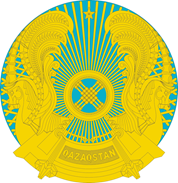 МинистерствоздравоохраненияРеспублики КазахстанГЛАВНЫЙ ГОСУДАРСТВЕННЫЙ САНИТАРНЫЙ ВРАЧ